Bien choisir son masque de chasse sous-marineLe masque de chasse sous-marine est un des éléments essentiels de l'équipement du chasseur. Le choix de celui-ci n'est pas forcément simple, mais il faut savoir qu'en chasse sous-marine, il faut opter pour un masque à petit volume d'air afin d'avoir un plus large champ de vision sous l'eau. Pour bien choisir son masque chasse sous-marine, quatre critères peuvent être pris en compte :Le volume interne du masque chasse sous-marine : C'est la principale qualité d'un masque chasse sous-marine. En effet, un masque a petit volume emportera avec lui moins d'air, et donc le chasseur compensera la pression de celui-ci plus profond et de façon moins importanteLe champ de vision du masque chasse sous-marine : Le champ de vision va souvent de pair avec le faible volume. En effet, les verres du masque sont ainsi plus près des yeux et améliorent et augmentent le champ de vision.La couleur du masque chasse sous-marine : certains masque, en plus de la couleur noire, vont proposer différentes teintes mimétiques. Une jupe de couleur camouflage permet à un chasseur de se fondre dans le décor du lieu dans lequel vous chassez.La couleur des verres du masque chasse sous marine : certains masque chasse sous marine proposent des verres teintés ou à effet miroir, afin d’éviter que le poisson ne croisent votre regard. En revanche cet effet teinté assombrie les fonds marins. D'autres vont proposer un verre teinté rouge extérieur et légèrement jaune intérieur afin d'éviter d'assombrir les fonds.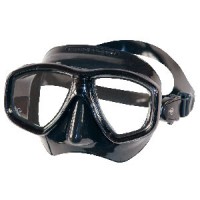 Comment savoir si un masque est adapté à mon visage ?Pouvoir essayer un masque est un avantage afin de s’orienter vers le bon et de s’assurer que celui-ci sera étanche sous l’eau (aucune entrée d’eau), suivre les 3 étapes suivantes  pour choisir le bon masque de chasse sous-marine :Plaquez le masque sur votre visage sans mettre la sangle.Inspirez par le nez puis bloquez votre respirationMaintenez votre respiration bloquée comme si vous étiez en apnée, si le masque de chasse tient sur votre visage, alors il est à votre taille. Sinon, tournez-vous vers un autre modèle.